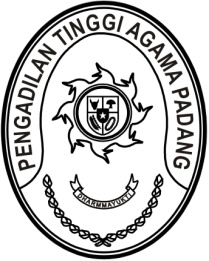 Nomor 	:     /PAN.PTA.W3-A/HK2.6/XII/2023                 Padang, 13 Desember 2023Sifat	: BiasaLampiran 	:  - Hal	: Penerimaan dan Registrasi Perkara                     Banding Nomor 74/Pdt.G/2023/PTA.PdgKepada    Yth. Ketua Pengadilan Agama Bukittinggi Assalamu’alaikum Wr.Wb.Dengan ini kami beritahukan kepada Saudara bahwa berkas yang dimohonkan banding oleh Saudara:Novri Yanti binti Hz. Dt. Bdr. Batuah sebagai Pembanding L a w a nSyahrial bin H. Sabirin sebagai TerbandingTerhadap Putusan Pengadilan Agama Bukittinggi Nomor 317/Pdt.G/2023/PA.Bkt  tanggal 31 Oktober 2023 yang Saudara kirimkan dengan surat pengantar Nomor 3343/KPA.W3-A4/HK.2.6/XII/2023 tanggal 7 Desember 2023 telah kami terima dan telah didaftarkan dalam Buku Register Banding Pengadilan Tinggi Agama Padang, Nomor 74/Pdt.G/2023/PTA.Pdg tanggal 13 Desember 2023.Demikian disampaikan untuk dimaklumi sebagaimana mestinya.                  WassalamPanitera,SyafruddinTembusan:Sdr. Eddy Mujahiddin AWS., S.H. dan Rekan sebagai Kuasa Pembanding;Sdr. Fadhlil Satria, S.H. dan Neli Purnamasari, S.H.I., M.H. sebagai Kuasa Terbanding;c.q. Pengadilan Agama Bukittinggi.